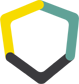 Souhlasím s účastí mého syna (dcery) v kroužku „Stavitelství na zkoušku“ pořádaném pro žáky 9. ročníků základních škol Střední školou řemesel v Šumperku.Žáci budou poučeni o bezpečnosti a ochraně zdraví před zahájením každého bloku kroužku. 						…………………………………………………………………………………								Podpis zákonného zástupceV ………………. dne …………………Pozn. Účastníci  předcházejících bloků se hlásí jen emailem bez přihlášky.PŘIHLÁŠKA do 3. bloku kroužku „Stavím, stavíš, stavíme“9. 2. 2022 od 15.15 hod.Jméno žáka:	……………………………………………………………………………………………………	                                        					………………………………………….									podpis zákonného zástupcePřihlášku zašlete elektronicky na studijni@skolasumperk.cz ,  poštou na adresu školy.	                 Střední škola řemesel, Šumperk, Gen. Krátkého 30                 Střední škola řemesel, Šumperk, Gen. Krátkého 30                 Střední škola řemesel, Šumperk, Gen. Krátkého 30        STAVEBNICTVÍ NA ZKOUŠKU        STAVEBNICTVÍ NA ZKOUŠKU        STAVEBNICTVÍ NA ZKOUŠKU        PŘIHLÁŠKA DO KROUŽKUJméno žáka:    ………………………………………………          Datum narození: ………………….Kontaktní email: Škola ZŠ:              …………………………………………………………………………………………………Adresa bydliště: …………………………………………………………………………………………………Jméno zákonného zástupce:…………………………………………….. Telefon: …………………